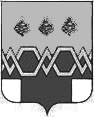 А Д М И Н И С Т Р А Ц И ЯМ А К С А Т И Х И Н С К О Г О   Р А Й О Н А Т В Е Р С К О Й  О Б Л А С Т ИП О С Т А Н О В Л Е Н И ЕОт 14.05.2021 года                                                                                                           № 232-паОб утверждении Положения о районноймежведомственной комиссии по подготовке, приемке летних оздоровительных лагерей с дневным пребыванием детей и лагерей труда и отдыха на базе образовательных учреждений, организации летнего отдыха и занятости детей в 2021 году и о создании межведомственной комиссии по приемке детских оздоровительных лагерейВ соответствии с постановлением администрации Максатихинского района Тверской области от 05.04.2021 № 165-па «Об организации отдыха, оздоровления и занятости детей и подростков Максатихинского района в 2021 году», в целях обеспечения безопасности и соблюдения санитарных и противопожарных требований, администрация Максатихинского района Тверской областиПОСТАНОВЛЯЕТ:Утвердить Положение районной межведомственной комиссии по подготовке, приемке летних оздоровительных лагерей с дневным пребыванием детей и лагерей труда и отдыха на базе образовательных учреждений, организации летнего отдыха и занятости детей в 2021 году (прилагается).Создать межведомственную комиссию по приемке детских оздоровительных лагерей на базе школ Максатихинского района в следующем составе:Председатель комиссии:Ахапкина А.В. - заместитель Главы администрации  Максатихинского района по социальным вопросам, управляющий делами администрации Максатихинского района;Заместитель председателя комиссии:Морозова Н.Д. – начальник Управления образования администрации Максатихинского района;Члены комиссии:Соколова О.П. – заместитель начальника Управления образования администрации Максатихинского района;Гусева Л.Н. – начальник хозяйственно-эксплуатационной группы Управления образования администрации Максатихинского района;Козырева Л.П. - председатель районной  организации  профсоюза работников народного образования и науки Максатихинского района;Звездочкина Е.А.– начальник ТО «Управление Роспотребнадзора по Тверской области» (по согласованию);Пржанов Б.С. –   начальник   ОНД по  Рамешковскому и Максатихинскому  районам   УНД и ПР ГУ МЧС России по Тверской области (по согласованию);Трущев А.Ю. – заместитель начальника Максатихинского ОП МО  МВД России «Бежецкий»;Орлова Л.В. – государственный инспектор Энергонадзора г. Вышний Волочек (по согласованию).Утвердить план - график приема летних оздоровительных лагерей на базе образовательных учреждений 2021 года (прилагается).Контроль за исполнением настоящего постановления возложить на Заместитель Главы администрации  Максатихинского района по социальным вопросам, управляющий делами администрации Максатихинского района. 5. Настоящее постановление вступает в силу с момента подписания и подлежит размещению на официальном сайте администрации Максатихинского района.Глава Максатихинского района                                                                                 К.Г. ПаскинУтверждено: постановлением администрации Максатихинского  района Тверской области                                                                                                    от 14.05.2021 г.  № 232-паПОЛОЖЕНИЕрайонной межведомственной комиссиипо подготовке, приемке летних оздоровительных лагерейс дневным пребыванием детей на базе образовательных учреждений,организации летнего отдыха и занятости детей в 2021 годуОбщие положения1.1.	Районная межведомственная комиссия по подготовке, приемке летних оздоровительных лагерей с дневным пребыванием детей и лагерей труда и отдыха на базе образовательных учреждений, организации летнего отдыха и занятости детей в 2021 году (далее - комиссия) является постоянно действующим совещательным органом по содействию, формированию и проведению государственной и региональной политики в сфере защиты прав детей на отдых, оздоровление и занятость.1.2.	Комиссия в своей деятельности руководствуется Конституцией Российской Федерации, федеральными законами, указами и распоряжениями Президента Российской Федерации, постановлениями и распоряжениями Правительства Российской Федерации, законами области, постановлениями и распоряжениями Правительства Тверской области, нормативно-правовыми актами администрации Максатихинского района, а также настоящим Положением.1.3.	Комиссия осуществляет свою деятельность во взаимодействии с органами местного самоуправления района, общественными объединениями и иными организациями.Основные цели и задачи комиссии2.1.	Целью комиссии является определение готовности лагерей к функционированию в каникулярный период, вынесения заключения и разрешения на их открытие.2.2.	Комиссия осуществляет решение следующих задач:- анализ, оценка и прогнозирование развития районной системы организации отдыха, оздоровления и занятости детей;-	принятие, в пределах своей компетенции, решений, необходимых для координации деятельности органов местного самоуправления, обеспечения взаимодействия с органами местного самоуправления в вопросах эффективного развития отдыха, оздоровления и занятости детей;-	разработка рекомендаций, направленных на стабилизацию, сохранение, развитие детского отдыха и оздоровления;-	осуществляет приемку ЛОЛ с ДПД на базе ОУ к открытию;-	участие в областных совещаниях, семинарах, смотрах-конкурсах по вопросам организации досуга детей в дни школьных каникул;-	решение иных вопросов, связанных с организацией отдыха, оздоровления и занятости детей.Функции комиссии3.1.	Комиссия, для решения возложенных на нее задач, осуществляет следующие функции:- рассматривает проекты программ, планов мероприятий, затрагивающих интересы детей в части организации их отдыха, оздоровления и занятости;-	осуществляет анализ исполнения законодательства по вопросам, входящим в компетенцию комиссии;-	принимает, в пределах своей компетенции, решения по вопросам организации и проведения оздоровительной кампании;-	осуществляет приемку ЛОЛ с ДПД на базе ОУ к открытию, анализирует эффективность реализации планов, мероприятий по организации отдыха, оздоровления и занятости детей.Права комиссии4.1.	Комиссия для выполнения возложенных на нее задач имеет право:-	привлекать для участия в работе представителей органов исполнительной власти района;-	вносить, в установленном порядке, на рассмотрение Собрания депутатов Максатихинского района Тверской области предложения по вопросам, отнесенным к компетенции комиссии;-	запрашивать у органов местного самоуправления информацию (материалы) по вопросам, входящим в ее компетенцию;-	создавать в установленном порядке временные рабочие группы из числа представителей органов местного самоуправления для подготовки предложений по вопросам улучшения организации отдыха, оздоровления и занятости детей;4.2.	Комиссия вправе привлекать специалистов органов местного самоуправления решению вопросов, входящих в ее компетенцию, по согласованию с соответствующими руководителями.Организация работы комиссии5.1.	Комиссия осуществляет свою деятельность на основе ежегодных планов, утверждаемых председателем комиссии.5.3	Руководство деятельностью комиссии осуществляется председателем комиссии совместно с его заместителем. Состав комиссии утверждается (постановлением, распоряжением) администрацией Максатихинского района.5.4	Заседание комиссии проводит председатель или его заместитель по поручению председателя комиссии по мере необходимости, но не реже одного раза в квартал. Заседание комиссии считается правомочным, если на нем присутствует более половины ее членов. В случае возникновения проблем, требующих незамедлительного решения, по распоряжению председателя комиссии проводится внеплановое заседание.План работы комиссии может быть скорректирован и дополнен в рабочем порядке вопросами, необходимость рассмотрения которых определилась в ходе оздоровительной кампании.5.4.	О дате, месте проведения и повестке дня заседания члены комиссии уведомляются секретарем комиссии не позднее, чем за 1 день до его проведения.5.5.	Решения комиссии принимаются простым большинством голосов присутствующих на заседании членов комиссии и оформляются протоколом, который подписывается председателем комиссии или его заместителем, председательствующим на заседании. В случае равенства голосов голос председательствующего на заседании комиссии является решающим.Утвержден Постановлением администрации Максатихинского  района Тверской области                                                                                               от  14.05.2021г. № 232-паПлан - графикприема летних оздоровительных лагерейна базе образовательных учреждений2021 года№п/пНаименование ОУДата приема ЛОЛ1МБОУ «Пятницкая СОШ»24.05.20212МБОУ «Малышевская СОШ»24.05.20213МБОУ «Буденовская ООШ»24.05.20214МБОУ «Селецкая ООШ»24.05.20215МБОУ «Ривзаводская СОШ»24.05.20216МБОУ «Ривзаводская СОШ» с. Трестна24.05.20217МБОУ «Сидорковская ООШ»24.05.20218МБОУ «Максатихинская СОШ № I»26.07.20219МБОУ «Максатихинская СОШ № 2»24.05.202110МБДОУ ДО «Дом детства и юношества»25.05.202111МБДОУ ДО «Максатихинская детско-юношеская спортивная школа»24.06.2021